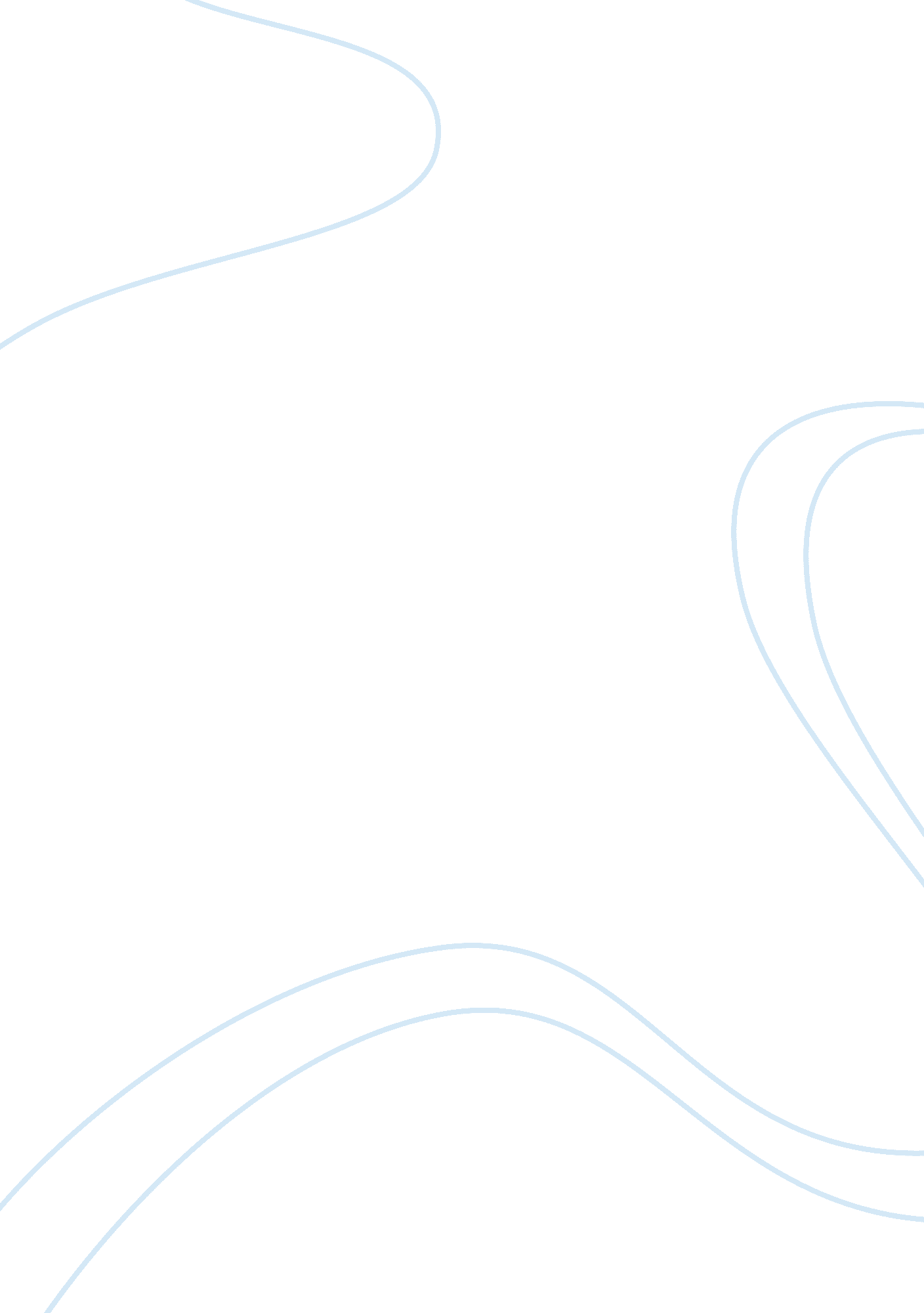 Reaction paper for health communicationLiterature, Russian Literature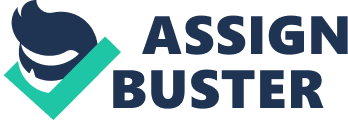 Insert Health Communication The readings concentrate on correspondence to educate individual and group choices especially the young about healthy behaviors. It focuses on communication based on the sex subject and what the public practice and what they know. The production gives a review of what wellbeing correspondence as a field involves the different interchanges systems that experts working in the wellbeing segment could use to instruct, disperse data, and how the public can maintain safe sex behaviors (Lucchetti 300). 
It expounds on making the right choices always when seeking to communicate and especially sex life. Moreover, the production gives rule for media on the best way to blanket health matters and investigative matters and elaboration on the vitality for correct and successful correspondence of wellbeing issues. An extraordinary concern from the readings is that wellbeing issues regarding sex are very delicate and oblige that data imparted be correct, true and the correspondence compelling. 
A review of the distribution deception in sexual health disclosures uncovers the meaning of wellbeing correspondence, imperativeness of a healthy sex life and gives a highlight of some correspondence and media systems that wellbeing communicators can use to achieve target crowd. It likewise incorporates an examination that every correspondence and media procedure presents. I now understand what it means to communicate to the target group with sensitive information (Lucchetti 305). The article has helped me understand key sectors of concern when outing together a paper about health. 
Health is not a generalized field and calls for specifying the ailment. In addition, a person wishing to communicate should first gather facts and research widely about the subject area. Choosing the right words for the message helps drive the message home. Some words are specifically for certain areas of the society and as such should be understood. The paper however was too shallow about epidemiology. I felt it should have laid down some facts about the disease and how they have affected human beings for the last five years. 
Publishing out of statistical data using tables and graph representations are eye catching and impact the audience more than plain word illustrations. In addition, the publication was not very sensitive in giving out information. Not every bit of information belongs to the public. The authors never considered the fact that their work is read by the public and not only professionals. The use of immense and deep technical terms without explanation in the medical field portrays a sense of lack of competence (Lucchetti 312). 
The article had the best introduction and conclusion pages I have ever encountered throughout my life. The thesis statement was well-elaborated, articulated, and put in words that are catchy for the reader to proceed with the document. The parting lines leave a mark on the mind of the reader to ponder all about health it prescribes general concepts an individual must understand before seeking for health professionals or documents on health matters. 
Communication is part of peoples lives. The article handles the issue of health with an average concert. Having understood and analyzed the paper, it has enhanced my communication skills especially through printed-paper when given a topic in health. I have understood that before sitting down to write, or when standing up to speak, research on the topic of interest is a critical affair and put together the facts one intends to analyze. To ensure a piece of work is worth reading, its introduction must be stylish and not boring while the last paragraph should give memorable facts that help human beings. I am a better communicator because of that article. 
Work cited 
Lucchetti, Anne E. " Deception in Disclosing Ones Sexual History: Safe-Sex Avoidance or Ignorance?" Communication Quarterly 47. 3 (1999): 300-314. 